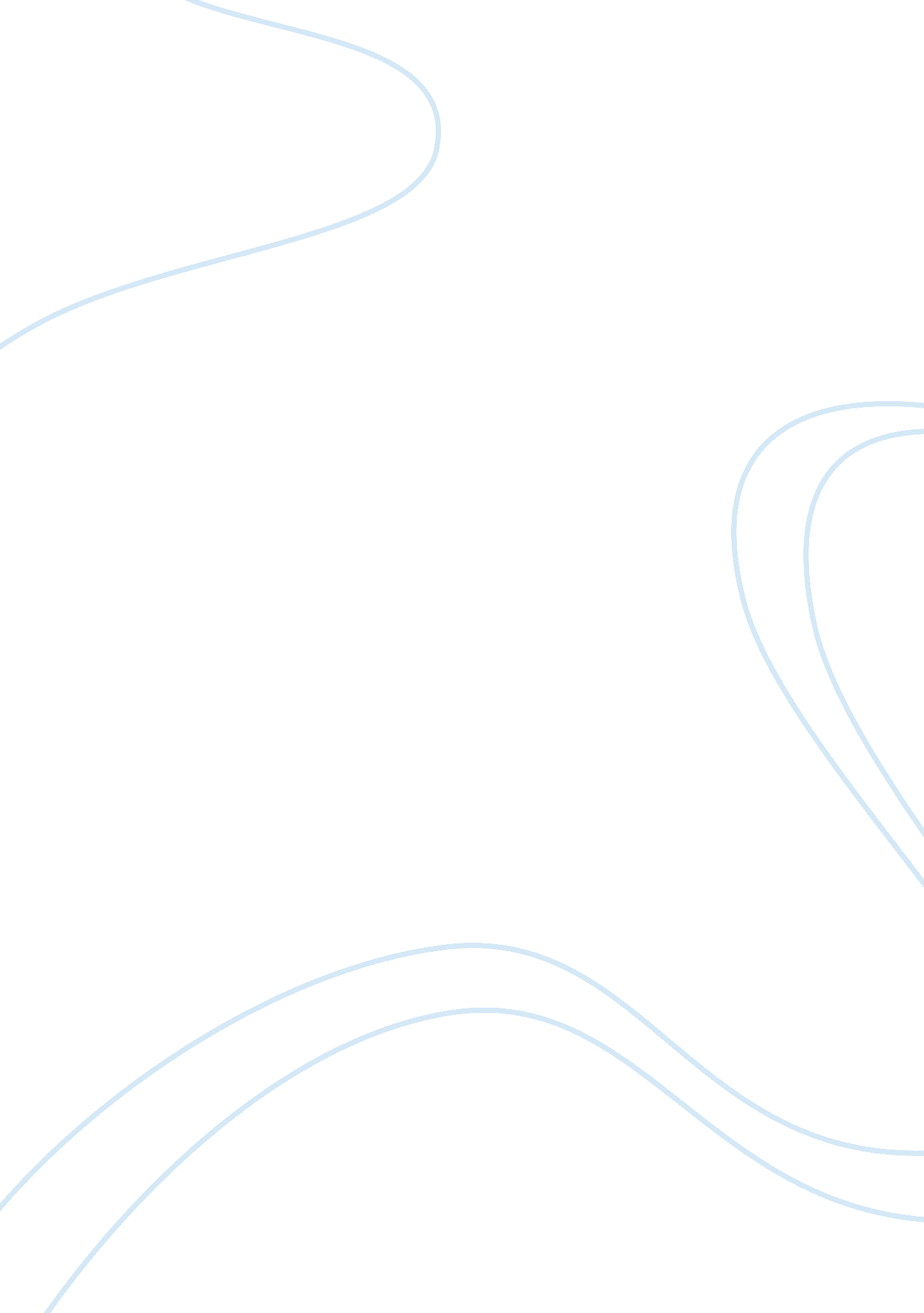 Cinderella storyLiterature, Books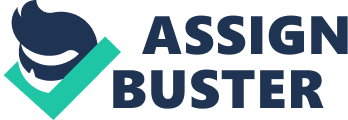 Abdulaziz Alshehri 31 October 2012 Cinderella Story Cinderella is a wonderful Disney movie. The social injustice in Cinderella is how they treat her. The ugly stepsisters and the evil stepmother treat Cinderella like she is trash. They have norespectfor her. In one scene they destroy a dress that she is wearing. Cinderella was enjoying a leisurely life with her parents. Likely, Cinderella is blessed with love and compassionate from her mother, also from her father. It was her parents who made the maximum effort forhappiness. She was a beautiful little girl and highly intelligent. But the happiness turned into sadness when her mother fell ill, and the physicians were unable to help her mother. Then, she lived with her ?? father, who was much loved and was hoping to help her. I this paper, I will be discussing the life of Cinderella and how it changed after her parents died. Cinderella’s Father was believed that she would be in better shape if he married a woman who had two daughters. In the beginning, the stepmother treated Cinderella gently. After father died, stepmother impacted on Cinderella a harsh reality where she was treated like a maid. Stepmother was hateful and made Cinderella do chores without the help of her stepsisters. Cinderella was poor no and only had a few birds and mice that became her friends and also helped with household chores. The stepsisters prevailed a Cinderella and treated her poorly. Cinderella lived in the darkness of her stepmother and stepsisters. She was doing housework alone without any help (Cinderella story). In that time, Cinderella lived her life with her stepmother is injustice and oppression around them. Cinderella is dream was to live a long happy life. She dreamed to marry a rich man to care about her. One day, the King issued a decree making every girl a prospect for his son, the prince. The Prince would choose one lucky girl during the ceremony dance. Cinderella asked her stepmother and stepsisters to go with them to the ball. However, the stepmother requested that Cinderella clean the house. While cleaning Cinderella found beautiful clothes for the party. Unfortunately, hateful stepmother cut her dress and went to the concert without Cinderella. Shortly there after, a good witch appeared, provides Cinderella with a stylish new vehicle. However, she warned that the would magic will disappear in the middle of the night. Cinderella thanked her and left for the ball. The Prince was astonished and asked her to dance. Cinderella forgot about her miserable life. At midnight, Cinderella remembered the warning and left in a hurry. Without a farewell, she did not tell him her name. She just left one of her slippers at the party. In the early morning, the prince asked his deputy and driver to look of the owner of the shoe. When they arrived at the house, Cinderella’s stepmother tried not to let the Prince meet her. However, Cinderella’s loyal friends were there and told the prince about Cinderella. Luckily, Cinderella and the Prince met and lived happily ever after (Cinderella story). Over centuries of children have been enjoying the classic fairy tales of the Grimm Brothers and Charles Perrault. The fanciful plots and the vivid details allow children to be entranced by characters and adventures that can only be found in these stories. One of the most beloved fairy tales, which both the Perrault and the Grimm’s have their own separate versions of Cinderella. Cinderella is able to show how both versions are able to feed off the same plots while personifying the century and social economic situation in which they have lived”. Given that the time periods are very different (by 150 years), the formula for their fairy tales seems to remain constant. Character development, which is very important in fairy tales is both well done and accurately portrays the living situation for a character in the time period of when it was written. Perrault's version seems to put Cinderella'sfamilyin a higher, well-off situation of the Grimm's because she is still abided to obey the rules that her dying mother had set for her. Something that you would see a women do in the late 1700's. Her higher class and the rules of her generation has set her to not have revenge on her stepsisters and helps her marry the prince in the end; as result, this makes a happy story for everyone. This also gives off the rules of the time to the young girls who would be listening or reading this story back then. They knew their place in society and tales like Alzair Salim. The Arabic story, titled Rihab, has key elements in the story line that make it different from Perrault's Cinderella. The theme becomes different as the end of the tale results in revenge on the stepsisters from Rihab. This variation in the story line represents the setting in which the Grimm's either lived in themselves, or the living situation of the people who related this tale to the Grimm's” (comparing Versions of Cinderella). Finally, the Cinderella story is trying to explain the hope for the future and waiting a better life. Cinderella believed marring Prince that lived in a beautiful palace was a sign that she had reached her goal. But it's nice to have a goal and actually get there. The story of Cinderella has transferred to many different era’s. The Greek historian Strabo said a similar story about Egyptian maid of Greek origin called Rohdobs, which has lagged behind Ahmose II ceremony because it does the work for other maids. Eagle came and stole her shoes and put it in front of the king. Eagle asked the king of all the women of his parish experience shoe was the only Rohdobs to boot Aumha. He fell King Pegramha married her. And can refer to the assets of the story until the sixth century BC from the days of Aesop (620-560 BC). Famed author of fairy tales, and a similar story appeared in 860 AD in China called yen weighed. As many as similar stories talk about injustices and hating in different languages around the world. Cinderella has different types of versions stories, which have the same benefits for children (Cinderella Wikipedia). Work Cite D. L. Ashliman. Cinderella story. 28 October 2012. Cinderella story. 28 October 2012. Comparing versions Cinderella story. 28 October 2012. 